Schleicher County ISD Gifted and Talented Program Screening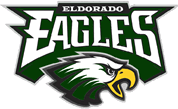 Frequently Asked Questions When Your Child Has Been Referred for the GT ProgramThings to consider…	You are the one who will decide whether or not you would like to have your child tested for the GT program. This decision is a serious one, so consider it carefully.	Read the Inventory of Student Traits to be submitted with the GT Referral form. If you see in your child many of the traits listed, you may want to have your child tested. However, if you do not see a many of these traits, you may prefer that your child not be tested at this time.Will my child enjoy GT testing?	 Some children love the challenges presented by GT testing while others feel that it is a very stressful experience. For this reason, it is very important to consider carefully whether or not your child should be tested.What kinds of tests will my child be taking?Your child’s academic needs will be assessed by a variety of criteria that may include abilities tests, portfolio items, and observations collected by the campus G/T facilitator.  Students usually will be tested in groups. The tests are timed. The testing takes approximately three hours, but it will be broken up over several sessions.After the EvaluationAfter your child has completed the assessments/activities, the results will be evaluated, and the district GT Committee will make a decision concerning his or her most appropriate educational placement. During the decision process, students are identified by a number. No names are used in the committee decision process. Parents are then informed of committee decisions. Results will be mailed home. What happens if my child is identified as gifted and talented? Each week, the GT Teacher will supplement your child’s classroom instruction with specialized GT services or “pullout.” These services will incorporate the development of higher-level thinking and problem solving skills, as well as special-interest projects related to language arts, math, science, and social studies. These skills will help your child in his/her academic and social/emotional development. When will GT services begin?Students in first through eighth grade who are identified this fall will begin GT services at the beginning of the second semester. Identified kindergarten students will begin GT services by March. What happens if my child is not identified for the GT program?Your child will continue to have his or her needs met in the regular classroom. You are welcome to refer your child to be tested for the GT program again next year. Students may be considered for the CISD Gifted & Talented Education Program only once within a 12-month period.May I see the testing results?Yes, you may contact Sharon Spinks (sharon.spinks@scisd.net), and go over the results.For more information about Schleicher County ISD’s GT Program visit scisdgt.weebly.comWant to know more?Contact: Sharon SpinksCoordinator of Advance Academics325-853--or sharon.spinks@scisd.net